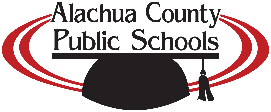 Student Services DepartmentParent/Guardian Contact LogBy Attendance OfficerAttach any email correspondence you have had with the parent/guardian.Student Name:  Attendance Officer:  School:  DateType of Contact(i.e. phone, home visit, e-mail, letter)Result of Contact